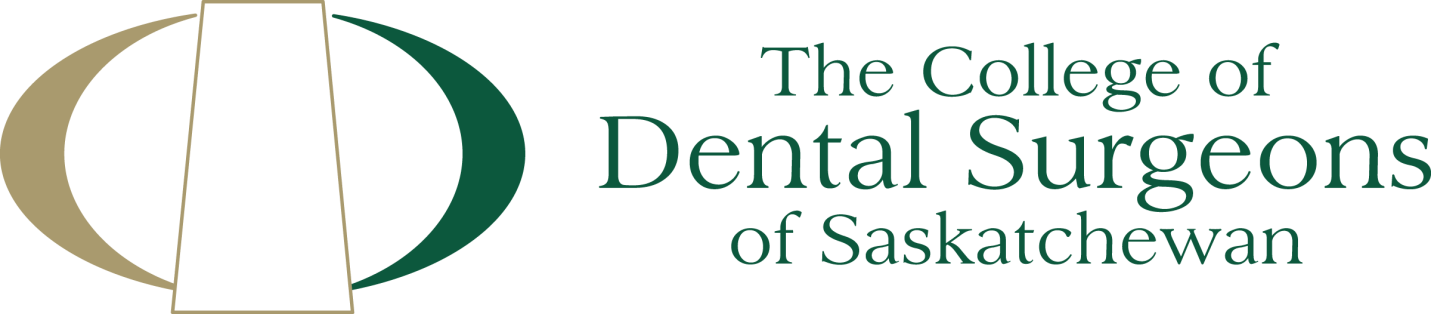 Fall Council MeetingOctober 24 & 25 2019 AgendaThursday October 24 8:00 - 	11:00	 	Guest Speaker						Dr. Brothwell           (Break TBD)		College of Dentistry Strategic plan									PDD update								11:00 - 12:00 	CDSS presentation									Bylaws								Dr. White	
 		SHA Practitioner staff Bylaws12:00 - 12:45	Break and working lunch 			Dr. Fuchs NDEB update
			Dr. Prestie CDA update
12:45	- 1:00		Quorum confirmation and Consent items
  			Minutes from previous meeting(s)Committee reportsFinancial report
Management report re payroll, statutory deduction, taxes and CRA
Note: Jason to upload all reports for review in advance by Council1:00 – 1:45	 	Update of previous action items
			 Note: Jason to upload for advance review by Council 1:45 – 3:30		Decision Items 	Academic License Policy and MOU				Dr. WhiteBylaw amendments 						Dr. White
Management structure revision Note: recuse Mgmnt		Dr. Stevens	Job descriptions 						Gord	Registrar succession plan					Dr. Stevens
CDSS position re Regina dental surgery story 		Dr. White			Exec and new Council appointment transition timing	Dr. Graham3:30 – 3:45		Break
3:45 	4:30		Advanced Facial Aesthetics and Adjunctive 		Dr. Bazylak/
			Considerations Standards				Dr. Jaggi
4:30 – 5:30 	  	Information and Discussion items 	  		 					Hygienists/Therapy Program					Dr. Stevens
 				 – MB status, B.C. scope Document	CHILA/CDA Audit update					Dr. Stevens
Public rep update						Gord	Committee TOR – update for Jan council meeting		Dr. StevensFriday October 24			Notes: 
  	           		10:00 – 10:15 Break
 	           		12:00 – 12:15 Break
  	           		12:15 – 1:00 Working lunch 
8:00 – 2:00		Information and Discussion items (con’t)
 			Sedation guidelines						Dr. Humber 		SS/FHB fee schedule						Dr. Graham
			CDSS fee guide						Dr. Graham
			USC & LS items						Dr. Graham			Denturist/specialist/GP implant relationship			Dr. Graham			IPC Summary							Dr. Graham			PERP								Dr. Dessouki			North access to care						Dr. Zimmer			Day of giving							Dr. Zimmer			Northern Dental Day						Dr. Zimmer			Gov’t and Public relations strategy				Dr. Zimmer
 		Community initiatives						Dr. Zimmer
 		Collaboration with other provider associations		Dr. Zimmer
 		Strat Plan update						Dr. Zimmer
 		Convention  “Free”						Dr. Zimmer
 		Advertising standard update					Dr. Zimmer
 		Dental Anesthesiology					Dr. Zimmer
 		Council Website Manual – Terms of Reference 		Dr. Zimmer 			Nomination Failures						Dr. Zimmer	
		Council Liability						Dr. Zimmer
 		Awards update						Dr. Zimmer			January Council orientation topics				Gord2:00 – 2:30		In Camera